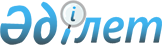 О внесении изменения в решение маслихата города Косшы от 19 июля 2022 года № 83/16-7 "Об утверждении норм образования и накопления коммунальных отходов по городу Косшы"Решение маслихата города Косшы Акмолинской области от 9 ноября 2022 года № 107/22-7. Зарегистрировано в Министерстве юстиции Республики Казахстан 11 ноября 2022 года № 30493
      Маслихат города Косшы РЕШИЛ:
      1. Внести в решение маслихата города Косшы "Об утверждении норм образования и накопления коммунальных отходов по городу Косшы" от 19 июля 2022 года № 83/16-7 (зарегистрировано в Реестре государственной регистрации нормативных правовых актов под № 28850), следующее изменение:
      преамбулу указанного решения на казахском языке изложить в новой редакции, текст на русском языке не меняется.
      2. Настоящее решение вводится в действие по истечении десяти календарных дней после дня его первого официального опубликования.
					© 2012. РГП на ПХВ «Институт законодательства и правовой информации Республики Казахстан» Министерства юстиции Республики Казахстан
				
      Секретарь маслихатагорода Косшы

Б.Ибраев
